SECRETARIA DE EDUCACIÓN PÚBLICAESCUELA PRIMARIA “_________” CICLO ESCOLAR 2022 – 2023ZONA ESCOLAR: X   SECTOR: X          GRADO: 2°   GRUPO: “X”ASIGNATURA: ESPAÑOLSECRETARIA DE EDUCACIÓN PÚBLICAESCUELA PRIMARIA “_________” CICLO ESCOLAR 2022 – 2023ZONA ESCOLAR: X   SECTOR: X          GRADO: 2°   GRUPO: “X”ASIGNATURA: MATEMÁTICASSECRETARIA DE EDUCACIÓN PÚBLICAESCUELA PRIMARIA “_________” CICLO ESCOLAR 2022 – 2023ZONA ESCOLAR: X   SECTOR: X          GRADO: 2°   GRUPO: “X”ASIGNATURA: CONOCIMIENTO DEL MEDIOSECRETARIA DE EDUCACIÓN PÚBLICAESCUELA PRIMARIA “_________” CICLO ESCOLAR 2022 – 2023ZONA ESCOLAR: X   SECTOR: X          GRADO: 2°   GRUPO: “X”ASIGNATURA: FORMACIÓN CÍVICA Y ÉTICASECRETARIA DE EDUCACIÓN PÚBLICAESCUELA PRIMARIA “_________” CICLO ESCOLAR 2022 – 2023ZONA ESCOLAR: X   SECTOR: X          GRADO: 2°   GRUPO: “X”ASIGNATURA: EDUCACIÓN SOCIOEMOCIONALSECRETARIA DE EDUCACIÓN PÚBLICAESCUELA PRIMARIA “_________” CICLO ESCOLAR 2022 – 2023ZONA ESCOLAR: X   SECTOR: X          GRADO: 2°   GRUPO: “X”ASIGNATURA: ARTESÁMBITOÁMBITOÁMBITO¿QUÉ BUSCO?¿QUÉ BUSCO?¿QUÉ BUSCO?Participación social.Participación social.Participación social.Que los niños:Consoliden su conocimiento alfabético y continúen avanzando en su conocimiento ortográfico.Que los niños:Expresen sus conocimientos previos acerca de la existencia y uso de las diversas lenguas de su contexto.Que los niños:Adviertan que hay palabras en español que provienen de otros idiomas.Que los niños:Entrevisten a una persona de la comunidad que hable o conozca otra lengua.Que los niños:Se familiaricen con manifestaciones poéticas que muestran la diversidad lingüística del español debido a fenómenos como la migración.Que los niños:Consoliden su conocimiento alfabético y continúen avanzando en su conocimiento ortográfico.Que los niños:Expresen sus conocimientos previos acerca de la existencia y uso de las diversas lenguas de su contexto.Que los niños:Adviertan que hay palabras en español que provienen de otros idiomas.Que los niños:Entrevisten a una persona de la comunidad que hable o conozca otra lengua.Que los niños:Se familiaricen con manifestaciones poéticas que muestran la diversidad lingüística del español debido a fenómenos como la migración.Que los niños:Consoliden su conocimiento alfabético y continúen avanzando en su conocimiento ortográfico.Que los niños:Expresen sus conocimientos previos acerca de la existencia y uso de las diversas lenguas de su contexto.Que los niños:Adviertan que hay palabras en español que provienen de otros idiomas.Que los niños:Entrevisten a una persona de la comunidad que hable o conozca otra lengua.Que los niños:Se familiaricen con manifestaciones poéticas que muestran la diversidad lingüística del español debido a fenómenos como la migración.APRENDIZAJES ESPERADOSAPRENDIZAJES ESPERADOSAPRENDIZAJES ESPERADOSPRACTICA SOCIAL DEL LENGUAJEPRACTICA SOCIAL DEL LENGUAJEPROPÓSITOSReconoce la existencia de otras lenguas en su comunidad, además de su lengua materna, e indaga sobre su uso.Reconoce la existencia de otras lenguas en su comunidad, además de su lengua materna, e indaga sobre su uso.Reconoce la existencia de otras lenguas en su comunidad, además de su lengua materna, e indaga sobre su uso.Reconocimiento de la diversidad lingüística y cultural.Reconocimiento de la diversidad lingüística y cultural.Que los niños:Reconozcan la diversidad cultural y lingüística de su país y su comunidad, para comprender los procesos culturales de su entorno y participar en la construcción de una sociedad respetuosa y justa.ACTIVIDADES PARA TRABAJAR EN PRESENCIAL Y A DISTANCIAACTIVIDADES PARA TRABAJAR EN PRESENCIAL Y A DISTANCIAACTIVIDADES PARA TRABAJAR EN PRESENCIAL Y A DISTANCIAACTIVIDADES PARA TRABAJAR EN PRESENCIAL Y A DISTANCIAACTIVIDADES PARA TRABAJAR EN PRESENCIAL Y A DISTANCIAACTIVIDADES PARA TRABAJAR EN PRESENCIAL Y A DISTANCIADÍA 1INICIO:Explicare que las palabras resaltadas en el texto de la actividad, son de origen náhuatl pero que ahora pertenecen al español.Resolverán la sopa de letras de palabras de origen náhuatl en la página 142 del libro de texto.Explicare que las palabras resaltadas en el texto de la actividad, son de origen náhuatl pero que ahora pertenecen al español.Resolverán la sopa de letras de palabras de origen náhuatl en la página 142 del libro de texto.Explicare que las palabras resaltadas en el texto de la actividad, son de origen náhuatl pero que ahora pertenecen al español.Resolverán la sopa de letras de palabras de origen náhuatl en la página 142 del libro de texto.Explicare que las palabras resaltadas en el texto de la actividad, son de origen náhuatl pero que ahora pertenecen al español.Resolverán la sopa de letras de palabras de origen náhuatl en la página 142 del libro de texto.DÍA 1DESARROLLO:Observaran el siguiente video para conocer un poco más de este idioma.https://youtu.be/h0RZiAkm9pAObservaran el siguiente video para conocer un poco más de este idioma.https://youtu.be/h0RZiAkm9pAObservaran el siguiente video para conocer un poco más de este idioma.https://youtu.be/h0RZiAkm9pAObservaran el siguiente video para conocer un poco más de este idioma.https://youtu.be/h0RZiAkm9pADÍA 1CIERRE:Planteare la pregunta: ¿por qué usamos palabras de origen náhuatl? Escucharan los comentarios y guiare el diálogo explicando que esto ocurre por la mezcla cultural del país.Planteare la pregunta: ¿por qué usamos palabras de origen náhuatl? Escucharan los comentarios y guiare el diálogo explicando que esto ocurre por la mezcla cultural del país.Planteare la pregunta: ¿por qué usamos palabras de origen náhuatl? Escucharan los comentarios y guiare el diálogo explicando que esto ocurre por la mezcla cultural del país.Planteare la pregunta: ¿por qué usamos palabras de origen náhuatl? Escucharan los comentarios y guiare el diálogo explicando que esto ocurre por la mezcla cultural del país.DÍA 2INICIO:Leerán en voz alta el texto “Un día en Janitzio” L.T. págs. 143-144.Dialogaran en torno a las siguientes preguntas: ¿entendieron todas las palabras del texto?, ¿qué piensan de que Erandi puede hablar purépecha y español?, ¿les gustaría hablar dos o más lenguas?, ¿por qué? L.T. pág. 144.Leerán en voz alta el texto “Un día en Janitzio” L.T. págs. 143-144.Dialogaran en torno a las siguientes preguntas: ¿entendieron todas las palabras del texto?, ¿qué piensan de que Erandi puede hablar purépecha y español?, ¿les gustaría hablar dos o más lenguas?, ¿por qué? L.T. pág. 144.Leerán en voz alta el texto “Un día en Janitzio” L.T. págs. 143-144.Dialogaran en torno a las siguientes preguntas: ¿entendieron todas las palabras del texto?, ¿qué piensan de que Erandi puede hablar purépecha y español?, ¿les gustaría hablar dos o más lenguas?, ¿por qué? L.T. pág. 144.Leerán en voz alta el texto “Un día en Janitzio” L.T. págs. 143-144.Dialogaran en torno a las siguientes preguntas: ¿entendieron todas las palabras del texto?, ¿qué piensan de que Erandi puede hablar purépecha y español?, ¿les gustaría hablar dos o más lenguas?, ¿por qué? L.T. pág. 144.DÍA 2DESARROLLO:Resaltarán la frase del texto “el idioma purépecha suena dulce y alegre como el vuelo de tzintzuni” y harán una comparación similar con el español. L.T. pág. 144.Con apoyo de un adulto, investigaran el significado de su nombre, después registraran la información en el apartado correspondiente. L.T. pág. 145.Resaltarán la frase del texto “el idioma purépecha suena dulce y alegre como el vuelo de tzintzuni” y harán una comparación similar con el español. L.T. pág. 144.Con apoyo de un adulto, investigaran el significado de su nombre, después registraran la información en el apartado correspondiente. L.T. pág. 145.Resaltarán la frase del texto “el idioma purépecha suena dulce y alegre como el vuelo de tzintzuni” y harán una comparación similar con el español. L.T. pág. 144.Con apoyo de un adulto, investigaran el significado de su nombre, después registraran la información en el apartado correspondiente. L.T. pág. 145.Resaltarán la frase del texto “el idioma purépecha suena dulce y alegre como el vuelo de tzintzuni” y harán una comparación similar con el español. L.T. pág. 144.Con apoyo de un adulto, investigaran el significado de su nombre, después registraran la información en el apartado correspondiente. L.T. pág. 145.DÍA 2CIERRE:Escucharan una de las “pirekuas” mencionadas por Erandi en el texto de Janitzio.https://youtu.be/xKYafhQVZW8Escucharan una de las “pirekuas” mencionadas por Erandi en el texto de Janitzio.https://youtu.be/xKYafhQVZW8Escucharan una de las “pirekuas” mencionadas por Erandi en el texto de Janitzio.https://youtu.be/xKYafhQVZW8Escucharan una de las “pirekuas” mencionadas por Erandi en el texto de Janitzio.https://youtu.be/xKYafhQVZW8DÍA 3INICIO:Elegirán sus palabras favoritas e ilustrarlas.Elegirán sus palabras favoritas e ilustrarlas.Elegirán sus palabras favoritas e ilustrarlas.Elegirán sus palabras favoritas e ilustrarlas.DÍA 3DESARROLLO:En su cuaderno, escribirán una historia en la que utilicen vocablos de origen indígena.En su cuaderno, escribirán una historia en la que utilicen vocablos de origen indígena.En su cuaderno, escribirán una historia en la que utilicen vocablos de origen indígena.En su cuaderno, escribirán una historia en la que utilicen vocablos de origen indígena.DÍA 3CIERRE:Compartirán el texto con sus compañeros.Compartirán el texto con sus compañeros.Compartirán el texto con sus compañeros.Compartirán el texto con sus compañeros.DÍA 4INICIO:Escucharan la siguiente canción donde se menciona un saludo en diferentes idiomas. https://youtu.be/JD0weQAg8ew Platicaran sobre las lenguas que conocen, distintas al español, y escribirán el nombre de una o varias de ellas. L.T. Pág. 145.Escucharan la siguiente canción donde se menciona un saludo en diferentes idiomas. https://youtu.be/JD0weQAg8ew Platicaran sobre las lenguas que conocen, distintas al español, y escribirán el nombre de una o varias de ellas. L.T. Pág. 145.Escucharan la siguiente canción donde se menciona un saludo en diferentes idiomas. https://youtu.be/JD0weQAg8ew Platicaran sobre las lenguas que conocen, distintas al español, y escribirán el nombre de una o varias de ellas. L.T. Pág. 145.Escucharan la siguiente canción donde se menciona un saludo en diferentes idiomas. https://youtu.be/JD0weQAg8ew Platicaran sobre las lenguas que conocen, distintas al español, y escribirán el nombre de una o varias de ellas. L.T. Pág. 145.DÍA 4DESARROLLO:Leerán el texto de la página 146 del libro e identificar el significado de la palabra “inmigrantes”.Relacionaran el listado de palabras en español con su idioma de origen. L.T. pág. 146.cancha/puma = quechua, algodón/ almohada = árabe, futbol/internet = inglés, mecate/ papalote = náhuatl, kermés/ kínder =francés, jamón/bombón = alemánLeerán el texto de la página 146 del libro e identificar el significado de la palabra “inmigrantes”.Relacionaran el listado de palabras en español con su idioma de origen. L.T. pág. 146.cancha/puma = quechua, algodón/ almohada = árabe, futbol/internet = inglés, mecate/ papalote = náhuatl, kermés/ kínder =francés, jamón/bombón = alemánLeerán el texto de la página 146 del libro e identificar el significado de la palabra “inmigrantes”.Relacionaran el listado de palabras en español con su idioma de origen. L.T. pág. 146.cancha/puma = quechua, algodón/ almohada = árabe, futbol/internet = inglés, mecate/ papalote = náhuatl, kermés/ kínder =francés, jamón/bombón = alemánLeerán el texto de la página 146 del libro e identificar el significado de la palabra “inmigrantes”.Relacionaran el listado de palabras en español con su idioma de origen. L.T. pág. 146.cancha/puma = quechua, algodón/ almohada = árabe, futbol/internet = inglés, mecate/ papalote = náhuatl, kermés/ kínder =francés, jamón/bombón = alemánDÍA 4CIERRE:Leerán el texto de la actividad 3 y contestarán las preguntas correspondientes sobre diversidad lingüística y cultural de sus familias. L.T. Páginas 147-148.Elaboraran preguntas para entrevistar a un hablante de otra lengua. L.T. pág. 148.Leerán el texto de la actividad 3 y contestarán las preguntas correspondientes sobre diversidad lingüística y cultural de sus familias. L.T. Páginas 147-148.Elaboraran preguntas para entrevistar a un hablante de otra lengua. L.T. pág. 148.Leerán el texto de la actividad 3 y contestarán las preguntas correspondientes sobre diversidad lingüística y cultural de sus familias. L.T. Páginas 147-148.Elaboraran preguntas para entrevistar a un hablante de otra lengua. L.T. pág. 148.Leerán el texto de la actividad 3 y contestarán las preguntas correspondientes sobre diversidad lingüística y cultural de sus familias. L.T. Páginas 147-148.Elaboraran preguntas para entrevistar a un hablante de otra lengua. L.T. pág. 148.DÍA 5INICIO:Leerán en voz alta el poema “Bilingüe” de Alma Flor Ada. L.T. Pág. 149.Comentaran las similitudes entre la autora del poema y Susana.Leerán en voz alta el poema “Bilingüe” de Alma Flor Ada. L.T. Pág. 149.Comentaran las similitudes entre la autora del poema y Susana.Leerán en voz alta el poema “Bilingüe” de Alma Flor Ada. L.T. Pág. 149.Comentaran las similitudes entre la autora del poema y Susana.Leerán en voz alta el poema “Bilingüe” de Alma Flor Ada. L.T. Pág. 149.Comentaran las similitudes entre la autora del poema y Susana.DÍA 5DESARROLLO:Relacionaran las palabras en inglés con su significado en español. L.T. Pág. 150.	Relacionaran las palabras en inglés con su significado en español. L.T. Pág. 150.	Relacionaran las palabras en inglés con su significado en español. L.T. Pág. 150.	Relacionaran las palabras en inglés con su significado en español. L.T. Pág. 150.	DÍA 5CIERRE:Contestaran las preguntas sobre el poema en la página 151 del libro de texto.Contestaran las preguntas sobre el poema en la página 151 del libro de texto.Contestaran las preguntas sobre el poema en la página 151 del libro de texto.Contestaran las preguntas sobre el poema en la página 151 del libro de texto.RECURSOS DIDÁCTICOS Y REFERENCIASRECURSOS DIDÁCTICOS Y REFERENCIASRECURSOS DIDÁCTICOS Y REFERENCIASRECURSOS DIDÁCTICOS Y REFERENCIASEVALUACIÓN Y EVIDENCIASEVALUACIÓN Y EVIDENCIASLibro de texto, cuaderno de la asignatura, colores, dispositivo multimedia.Libro de texto, cuaderno de la asignatura, colores, dispositivo multimedia.Libro de texto, cuaderno de la asignatura, colores, dispositivo multimedia.Libro de texto, cuaderno de la asignatura, colores, dispositivo multimedia.Observación y análisis del desarrollo de las actividades.Determinar si los niños: Advierten que hay palabras en el español que vienen de otros idiomas; comprenden que existen diferentes idiomas en el mundo.Observación y análisis del desarrollo de las actividades.Determinar si los niños: Advierten que hay palabras en el español que vienen de otros idiomas; comprenden que existen diferentes idiomas en el mundo.OBSERVACIÓN Y ADECUACIONESOBSERVACIÓN Y ADECUACIONESOBSERVACIÓN Y ADECUACIONESOBSERVACIÓN Y ADECUACIONESOBSERVACIÓN Y ADECUACIONESOBSERVACIÓN Y ADECUACIONESEJE:EJE:Número, álgebra y variación.Número, álgebra y variación.Número, álgebra y variación.Número, álgebra y variación.Número, álgebra y variación.TRAYECTO:TRAYECTO:1. Más sobre el 1000.1. Más sobre el 1000.1. Más sobre el 1000.1. Más sobre el 1000.1. Más sobre el 1000.PROPÓSITO DEL TRAYECTOPROPÓSITO DEL TRAYECTOPROPÓSITO DEL TRAYECTOPROPÓSITO DEL TRAYECTOTEMATEMAAPRENDIZAJE ESPERADOEn este trayecto se consolida el trabajo realizado en trayectos anteriores en torno a los primeros 1000 números por medio de actividades que profundizan la exploración de la estructura del sistema decimal. En su conjunto, el trayecto contribuye a que se fortalezca el sentido numérico al trabajar con múltiples representaciones y características de las cifras hasta 1000.En este trayecto se consolida el trabajo realizado en trayectos anteriores en torno a los primeros 1000 números por medio de actividades que profundizan la exploración de la estructura del sistema decimal. En su conjunto, el trayecto contribuye a que se fortalezca el sentido numérico al trabajar con múltiples representaciones y características de las cifras hasta 1000.En este trayecto se consolida el trabajo realizado en trayectos anteriores en torno a los primeros 1000 números por medio de actividades que profundizan la exploración de la estructura del sistema decimal. En su conjunto, el trayecto contribuye a que se fortalezca el sentido numérico al trabajar con múltiples representaciones y características de las cifras hasta 1000.En este trayecto se consolida el trabajo realizado en trayectos anteriores en torno a los primeros 1000 números por medio de actividades que profundizan la exploración de la estructura del sistema decimal. En su conjunto, el trayecto contribuye a que se fortalezca el sentido numérico al trabajar con múltiples representaciones y características de las cifras hasta 1000.Número, adición y sustracción.Número, adición y sustracción.Lee, escribe y ordena números naturales hasta el 1000.Calcula mentalmente sumas y restas de números de dos cifras, dobles de números de dos cifras y mitades de números pares menores que 100.ACTIVIDADES PARA TRABAJAR EN PRESENCIAL Y A DISTANCIAACTIVIDADES PARA TRABAJAR EN PRESENCIAL Y A DISTANCIAACTIVIDADES PARA TRABAJAR EN PRESENCIAL Y A DISTANCIAACTIVIDADES PARA TRABAJAR EN PRESENCIAL Y A DISTANCIAACTIVIDADES PARA TRABAJAR EN PRESENCIAL Y A DISTANCIAACTIVIDADES PARA TRABAJAR EN PRESENCIAL Y A DISTANCIAACTIVIDADES PARA TRABAJAR EN PRESENCIAL Y A DISTANCIADÍA 1INICIO:INICIO:Realizaran la actividad sugerida. (Anexo 01 del material de apoyo)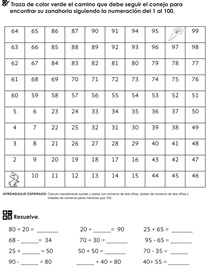 Realizaran la actividad sugerida. (Anexo 01 del material de apoyo)Realizaran la actividad sugerida. (Anexo 01 del material de apoyo)Realizaran la actividad sugerida. (Anexo 01 del material de apoyo)DÍA 1DESARROLLO:DESARROLLO:Realizaran la actividad sugerida. (Anexo 02 del material de apoyo)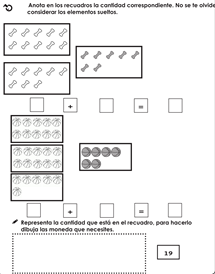 Realizaran la actividad sugerida. (Anexo 02 del material de apoyo)Realizaran la actividad sugerida. (Anexo 02 del material de apoyo)Realizaran la actividad sugerida. (Anexo 02 del material de apoyo)DÍA 1CIERRE:CIERRE:Realizaran la actividad sugerida. (Anexo 03 del material de apoyo)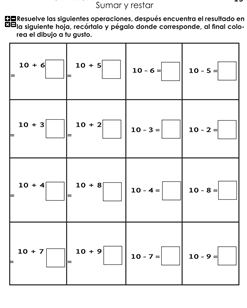 Realizaran la actividad sugerida. (Anexo 03 del material de apoyo)Realizaran la actividad sugerida. (Anexo 03 del material de apoyo)Realizaran la actividad sugerida. (Anexo 03 del material de apoyo)DÍA 2INICIO:INICIO:Resolverán la actividad “¿Quién tiene más?”. Analizaran la tabla y el dinero que se obtuvo cada día en los puestos de fruta. Con ayuda de dinero ficticio hacer los cálculos correspondientes. L.T. pág. 155.Resolverán la actividad “¿Quién tiene más?”. Analizaran la tabla y el dinero que se obtuvo cada día en los puestos de fruta. Con ayuda de dinero ficticio hacer los cálculos correspondientes. L.T. pág. 155.Resolverán la actividad “¿Quién tiene más?”. Analizaran la tabla y el dinero que se obtuvo cada día en los puestos de fruta. Con ayuda de dinero ficticio hacer los cálculos correspondientes. L.T. pág. 155.Resolverán la actividad “¿Quién tiene más?”. Analizaran la tabla y el dinero que se obtuvo cada día en los puestos de fruta. Con ayuda de dinero ficticio hacer los cálculos correspondientes. L.T. pág. 155.DÍA 2DESARROLLO:DESARROLLO:Realizaran la actividad sugerida. (Anexo 04 del material de apoyo)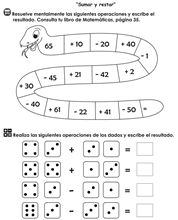 Realizaran la actividad sugerida. (Anexo 04 del material de apoyo)Realizaran la actividad sugerida. (Anexo 04 del material de apoyo)Realizaran la actividad sugerida. (Anexo 04 del material de apoyo)DÍA 2CIERRE:CIERRE:Realizaran la actividad sugerida. (Anexo 05 del material de apoyo)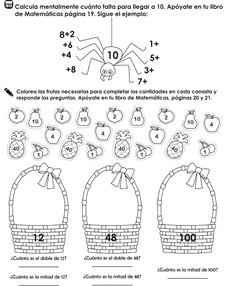 Realizaran la actividad sugerida. (Anexo 05 del material de apoyo)Realizaran la actividad sugerida. (Anexo 05 del material de apoyo)Realizaran la actividad sugerida. (Anexo 05 del material de apoyo)DÍA 3INICIO:INICIO:Analizaran las cantidades de la actividad “Cajas de pelotas” y calcularan el número de cajas completas, las pelotas empacadas cada día y las pelotas faltantes para completar una caja de 100. L.T. pág.156.Analizaran las cantidades de la actividad “Cajas de pelotas” y calcularan el número de cajas completas, las pelotas empacadas cada día y las pelotas faltantes para completar una caja de 100. L.T. pág.156.Analizaran las cantidades de la actividad “Cajas de pelotas” y calcularan el número de cajas completas, las pelotas empacadas cada día y las pelotas faltantes para completar una caja de 100. L.T. pág.156.Analizaran las cantidades de la actividad “Cajas de pelotas” y calcularan el número de cajas completas, las pelotas empacadas cada día y las pelotas faltantes para completar una caja de 100. L.T. pág.156.DÍA 3DESARROLLO:DESARROLLO:Realizaran la actividad sugerida. (Anexo 06 del material de apoyo)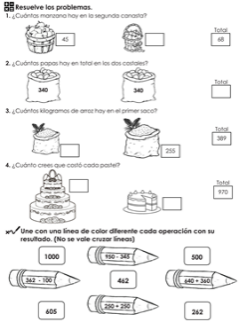 Realizaran la actividad sugerida. (Anexo 06 del material de apoyo)Realizaran la actividad sugerida. (Anexo 06 del material de apoyo)Realizaran la actividad sugerida. (Anexo 06 del material de apoyo)DÍA 3CIERRE:CIERRE:Realizaran la actividad sugerida. (Anexo 07 del material de apoyo)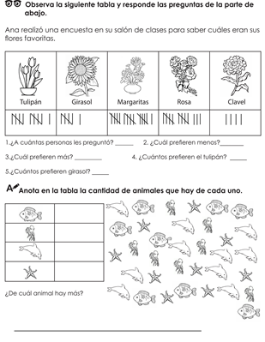 Realizaran la actividad sugerida. (Anexo 07 del material de apoyo)Realizaran la actividad sugerida. (Anexo 07 del material de apoyo)Realizaran la actividad sugerida. (Anexo 07 del material de apoyo)DÍA 4INICIO:INICIO:Jugaran a “¿cuál es el mayor?” con un compañero. Colocaran tarjetas con los números del 0 al 9 con el número hacia abajo. Por turnos cada quién tomará 3 y tratará de formar el número mayor posible, ganará quien tenga el número más grande. Repetirán la dinámica varias veces. L.T. Pág. 157.Jugaran a “¿cuál es el mayor?” con un compañero. Colocaran tarjetas con los números del 0 al 9 con el número hacia abajo. Por turnos cada quién tomará 3 y tratará de formar el número mayor posible, ganará quien tenga el número más grande. Repetirán la dinámica varias veces. L.T. Pág. 157.Jugaran a “¿cuál es el mayor?” con un compañero. Colocaran tarjetas con los números del 0 al 9 con el número hacia abajo. Por turnos cada quién tomará 3 y tratará de formar el número mayor posible, ganará quien tenga el número más grande. Repetirán la dinámica varias veces. L.T. Pág. 157.Jugaran a “¿cuál es el mayor?” con un compañero. Colocaran tarjetas con los números del 0 al 9 con el número hacia abajo. Por turnos cada quién tomará 3 y tratará de formar el número mayor posible, ganará quien tenga el número más grande. Repetirán la dinámica varias veces. L.T. Pág. 157.DÍA 4DESARROLLO:DESARROLLO:Repetirán la dinámica, pero con la posibilidad de hacer un cambio de tarjeta con las que quedaron al centro.Repetirán la dinámica, pero con la posibilidad de hacer un cambio de tarjeta con las que quedaron al centro.Repetirán la dinámica, pero con la posibilidad de hacer un cambio de tarjeta con las que quedaron al centro.Repetirán la dinámica, pero con la posibilidad de hacer un cambio de tarjeta con las que quedaron al centro.DÍA 4CIERRE:CIERRE:Realizaran la actividad sugerida. (Anexo 08 del material de apoyo)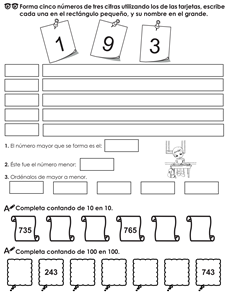 Realizaran la actividad sugerida. (Anexo 08 del material de apoyo)Realizaran la actividad sugerida. (Anexo 08 del material de apoyo)Realizaran la actividad sugerida. (Anexo 08 del material de apoyo)DÍA 5INICIO:INICIO:En el cuaderno, escribiran el nombre de las siguientes cantidades: 389, 472, 108, 557, 227, 860, 599, 632, 102, 1000.En el cuaderno, escribiran el nombre de las siguientes cantidades: 389, 472, 108, 557, 227, 860, 599, 632, 102, 1000.En el cuaderno, escribiran el nombre de las siguientes cantidades: 389, 472, 108, 557, 227, 860, 599, 632, 102, 1000.En el cuaderno, escribiran el nombre de las siguientes cantidades: 389, 472, 108, 557, 227, 860, 599, 632, 102, 1000.DÍA 5DESARROLLO:DESARROLLO:Realizaran la actividad sugerida. (Anexo 09 del material de apoyo)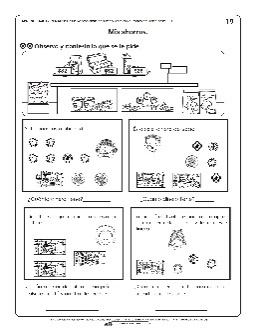 Realizaran la actividad sugerida. (Anexo 09 del material de apoyo)Realizaran la actividad sugerida. (Anexo 09 del material de apoyo)Realizaran la actividad sugerida. (Anexo 09 del material de apoyo)DÍA 5CIERRE:CIERRE:Socializaran los procedimientos implementados para resolver los problemas.Socializaran los procedimientos implementados para resolver los problemas.Socializaran los procedimientos implementados para resolver los problemas.Socializaran los procedimientos implementados para resolver los problemas.RECURSOS DIDÁCTICOS Y REFERENCIASRECURSOS DIDÁCTICOS Y REFERENCIASRECURSOS DIDÁCTICOS Y REFERENCIASRECURSOS DIDÁCTICOS Y REFERENCIASRECURSOS DIDÁCTICOS Y REFERENCIASEVALUACIÓN Y EVIDENCIASEVALUACIÓN Y EVIDENCIASLibro de texto, cuaderno de la asignatura, tijeras.Libro de texto, cuaderno de la asignatura, tijeras.Libro de texto, cuaderno de la asignatura, tijeras.Libro de texto, cuaderno de la asignatura, tijeras.Libro de texto, cuaderno de la asignatura, tijeras.Observación y análisis del desarrollo de las actividades.Determinar si los niños: Leen, forman y ordenan números naturales hasta 1000; resuelven problemas con números naturales hasta 1000.Observación y análisis del desarrollo de las actividades.Determinar si los niños: Leen, forman y ordenan números naturales hasta 1000; resuelven problemas con números naturales hasta 1000.OBSERVACIÓN Y ADECUACIONESOBSERVACIÓN Y ADECUACIONESOBSERVACIÓN Y ADECUACIONESOBSERVACIÓN Y ADECUACIONESOBSERVACIÓN Y ADECUACIONESOBSERVACIÓN Y ADECUACIONESOBSERVACIÓN Y ADECUACIONESEJEEJECultura y vida socialCultura y vida socialCultura y vida socialCultura y vida socialCultura y vida socialCultura y vida socialCultura y vida socialBLOQUEBLOQUE33SECUENCIA1. Las diversiones de ayer y de hoy.1. Las diversiones de ayer y de hoy.1. Las diversiones de ayer y de hoy.1. Las diversiones de ayer y de hoy.APRENDIZAJE ESPERADOAPRENDIZAJE ESPERADOAPRENDIZAJE ESPERADOAPRENDIZAJE ESPERADOAPRENDIZAJE ESPERADOAPRENDIZAJE ESPERADOTEMATEMAPROPÓSITOSDescribe cambios y permanencias en los juegos, las actividades recreativas y los sitios donde se realizan.Compara características de diferentes lugares y representa trayectos cotidianos con el uso de croquis y símbolos propios.Describe cambios y permanencias en los juegos, las actividades recreativas y los sitios donde se realizan.Compara características de diferentes lugares y representa trayectos cotidianos con el uso de croquis y símbolos propios.Describe cambios y permanencias en los juegos, las actividades recreativas y los sitios donde se realizan.Compara características de diferentes lugares y representa trayectos cotidianos con el uso de croquis y símbolos propios.Describe cambios y permanencias en los juegos, las actividades recreativas y los sitios donde se realizan.Compara características de diferentes lugares y representa trayectos cotidianos con el uso de croquis y símbolos propios.Describe cambios y permanencias en los juegos, las actividades recreativas y los sitios donde se realizan.Compara características de diferentes lugares y representa trayectos cotidianos con el uso de croquis y símbolos propios.Describe cambios y permanencias en los juegos, las actividades recreativas y los sitios donde se realizan.Compara características de diferentes lugares y representa trayectos cotidianos con el uso de croquis y símbolos propios.Interacciones con el entorno socialInteracciones con el entorno socialQue los niños identifiquen actividades recreativas de su comunidad y los lugares donde se realizan, representen esa información en un croquis e identifiquen cambios y permanencias tanto en las actividades como en los lugares.ACTIVIDADES PARA TRABAJAR EN PRESENCIAL Y A DISTANCIAACTIVIDADES PARA TRABAJAR EN PRESENCIAL Y A DISTANCIAACTIVIDADES PARA TRABAJAR EN PRESENCIAL Y A DISTANCIAACTIVIDADES PARA TRABAJAR EN PRESENCIAL Y A DISTANCIAACTIVIDADES PARA TRABAJAR EN PRESENCIAL Y A DISTANCIAACTIVIDADES PARA TRABAJAR EN PRESENCIAL Y A DISTANCIAACTIVIDADES PARA TRABAJAR EN PRESENCIAL Y A DISTANCIAACTIVIDADES PARA TRABAJAR EN PRESENCIAL Y A DISTANCIAACTIVIDADES PARA TRABAJAR EN PRESENCIAL Y A DISTANCIADÍA 1INICIO:INICIO:Platicare con los niños acerca de las actividades que realizan por diversión o para pasar tiempo con su familia.Realizaran un dibujo de un lugar donde se pueda volar un papalote. L.T. pág. 124.Platicare con los niños acerca de las actividades que realizan por diversión o para pasar tiempo con su familia.Realizaran un dibujo de un lugar donde se pueda volar un papalote. L.T. pág. 124.Platicare con los niños acerca de las actividades que realizan por diversión o para pasar tiempo con su familia.Realizaran un dibujo de un lugar donde se pueda volar un papalote. L.T. pág. 124.Platicare con los niños acerca de las actividades que realizan por diversión o para pasar tiempo con su familia.Realizaran un dibujo de un lugar donde se pueda volar un papalote. L.T. pág. 124.Platicare con los niños acerca de las actividades que realizan por diversión o para pasar tiempo con su familia.Realizaran un dibujo de un lugar donde se pueda volar un papalote. L.T. pág. 124.Platicare con los niños acerca de las actividades que realizan por diversión o para pasar tiempo con su familia.Realizaran un dibujo de un lugar donde se pueda volar un papalote. L.T. pág. 124.DÍA 1DESARROLLO:DESARROLLO:Observarán las imágenes de la página 125 y escribirán lo que están haciendo las personas.Comentaran cuáles de esas actividades les parecen más divertidas y cuáles se practican en el lugar donde viven.Observarán las imágenes de la página 125 y escribirán lo que están haciendo las personas.Comentaran cuáles de esas actividades les parecen más divertidas y cuáles se practican en el lugar donde viven.Observarán las imágenes de la página 125 y escribirán lo que están haciendo las personas.Comentaran cuáles de esas actividades les parecen más divertidas y cuáles se practican en el lugar donde viven.Observarán las imágenes de la página 125 y escribirán lo que están haciendo las personas.Comentaran cuáles de esas actividades les parecen más divertidas y cuáles se practican en el lugar donde viven.Observarán las imágenes de la página 125 y escribirán lo que están haciendo las personas.Comentaran cuáles de esas actividades les parecen más divertidas y cuáles se practican en el lugar donde viven.Observarán las imágenes de la página 125 y escribirán lo que están haciendo las personas.Comentaran cuáles de esas actividades les parecen más divertidas y cuáles se practican en el lugar donde viven.DÍA 1CIERRE:CIERRE:Dibujaran una actividad recreativa del lugar donde viven y especificaran por qué es así. L.T. pág. 126.Utilizaran el recortable 3 (página 173 del libro de texto) para jugar con sus compañeros a “El juego de la Oca”.Dibujaran una actividad recreativa del lugar donde viven y especificaran por qué es así. L.T. pág. 126.Utilizaran el recortable 3 (página 173 del libro de texto) para jugar con sus compañeros a “El juego de la Oca”.Dibujaran una actividad recreativa del lugar donde viven y especificaran por qué es así. L.T. pág. 126.Utilizaran el recortable 3 (página 173 del libro de texto) para jugar con sus compañeros a “El juego de la Oca”.Dibujaran una actividad recreativa del lugar donde viven y especificaran por qué es así. L.T. pág. 126.Utilizaran el recortable 3 (página 173 del libro de texto) para jugar con sus compañeros a “El juego de la Oca”.Dibujaran una actividad recreativa del lugar donde viven y especificaran por qué es así. L.T. pág. 126.Utilizaran el recortable 3 (página 173 del libro de texto) para jugar con sus compañeros a “El juego de la Oca”.Dibujaran una actividad recreativa del lugar donde viven y especificaran por qué es así. L.T. pág. 126.Utilizaran el recortable 3 (página 173 del libro de texto) para jugar con sus compañeros a “El juego de la Oca”.DÍA 2INICIO:INICIO:Realizaran un listado de lugares recreativos del lugar donde viven. L.T. pág. 127.Realizaran un listado de lugares recreativos del lugar donde viven. L.T. pág. 127.Realizaran un listado de lugares recreativos del lugar donde viven. L.T. pág. 127.Realizaran un listado de lugares recreativos del lugar donde viven. L.T. pág. 127.Realizaran un listado de lugares recreativos del lugar donde viven. L.T. pág. 127.Realizaran un listado de lugares recreativos del lugar donde viven. L.T. pág. 127.DÍA 2DESARROLLO:DESARROLLO:Elaboraran un croquis de los lugares donde se realizan las actividades recreativas de su localidad. L.T. pág. 127.Elaboraran un croquis de los lugares donde se realizan las actividades recreativas de su localidad. L.T. pág. 127.Elaboraran un croquis de los lugares donde se realizan las actividades recreativas de su localidad. L.T. pág. 127.Elaboraran un croquis de los lugares donde se realizan las actividades recreativas de su localidad. L.T. pág. 127.Elaboraran un croquis de los lugares donde se realizan las actividades recreativas de su localidad. L.T. pág. 127.Elaboraran un croquis de los lugares donde se realizan las actividades recreativas de su localidad. L.T. pág. 127.DÍA 2CIERRE:CIERRE:Copiaran el croquis en una hoja blanca.Copiaran el croquis en una hoja blanca.Copiaran el croquis en una hoja blanca.Copiaran el croquis en una hoja blanca.Copiaran el croquis en una hoja blanca.Copiaran el croquis en una hoja blanca.RECURSOS DIDÁCTICOS Y REFERENCIASRECURSOS DIDÁCTICOS Y REFERENCIASRECURSOS DIDÁCTICOS Y REFERENCIASRECURSOS DIDÁCTICOS Y REFERENCIASRECURSOS DIDÁCTICOS Y REFERENCIASRECURSOS DIDÁCTICOS Y REFERENCIASRECURSOS DIDÁCTICOS Y REFERENCIASEVALUACIÓN Y EVIDENCIASEVALUACIÓN Y EVIDENCIASLibro de texto, cuaderno de la asignatura, hojas blancas, colores.Libro de texto, cuaderno de la asignatura, hojas blancas, colores.Libro de texto, cuaderno de la asignatura, hojas blancas, colores.Libro de texto, cuaderno de la asignatura, hojas blancas, colores.Libro de texto, cuaderno de la asignatura, hojas blancas, colores.Libro de texto, cuaderno de la asignatura, hojas blancas, colores.Libro de texto, cuaderno de la asignatura, hojas blancas, colores.Observación y análisis del desarrollo de las actividades.Determinar si los niños: Conocen lugares recreativos de su comunidad.Observación y análisis del desarrollo de las actividades.Determinar si los niños: Conocen lugares recreativos de su comunidad.OBSERVACIÓN Y ADECUACIONESOBSERVACIÓN Y ADECUACIONESOBSERVACIÓN Y ADECUACIONESOBSERVACIÓN Y ADECUACIONESOBSERVACIÓN Y ADECUACIONESOBSERVACIÓN Y ADECUACIONESOBSERVACIÓN Y ADECUACIONESOBSERVACIÓN Y ADECUACIONESOBSERVACIÓN Y ADECUACIONESBLOQUE3	1. Para una mejor convivencia: apoyo a quien lo necesita y respeto las reglas.3	1. Para una mejor convivencia: apoyo a quien lo necesita y respeto las reglas.SESIÓN21          Reflexiono sobre cómo puedo apoyar a los demás.1          Reflexiono sobre cómo puedo apoyar a los demás.EJECiudadanía democrática, comprometida con la justicia y el apego a legalidad.Ciudadanía democrática, comprometida con la justicia y el apego a legalidad.Ciudadanía democrática, comprometida con la justicia y el apego a legalidad.Ciudadanía democrática, comprometida con la justicia y el apego a legalidad.Ciudadanía democrática, comprometida con la justicia y el apego a legalidad.APRENDIZAJES ESPERADOSAPRENDIZAJES ESPERADOSAPRENDIZAJES ESPERADOSAPRENDIZAJES ESPERADOSAPRENDIZAJES ESPERADOSAPRENDIZAJES ESPERADOSManifiesta solidaridad y fraternidad hacia personas en situación de desventaja y reconoce que es justo apoyarlas.Manifiesta solidaridad y fraternidad hacia personas en situación de desventaja y reconoce que es justo apoyarlas.Manifiesta solidaridad y fraternidad hacia personas en situación de desventaja y reconoce que es justo apoyarlas.Manifiesta solidaridad y fraternidad hacia personas en situación de desventaja y reconoce que es justo apoyarlas.Manifiesta solidaridad y fraternidad hacia personas en situación de desventaja y reconoce que es justo apoyarlas.Manifiesta solidaridad y fraternidad hacia personas en situación de desventaja y reconoce que es justo apoyarlas.ACTIVIDADES PARA TRABAJAR EN PRESENCIAL Y A DISTANCIAACTIVIDADES PARA TRABAJAR EN PRESENCIAL Y A DISTANCIAACTIVIDADES PARA TRABAJAR EN PRESENCIAL Y A DISTANCIAACTIVIDADES PARA TRABAJAR EN PRESENCIAL Y A DISTANCIAACTIVIDADES PARA TRABAJAR EN PRESENCIAL Y A DISTANCIAACTIVIDADES PARA TRABAJAR EN PRESENCIAL Y A DISTANCIAINICIOINICIOPlanteare a los niños las siguientes preguntas: ¿quién te apoya cuando tienes algún problema?, ¿crees que todo lo puedes hacer solo?, ¿has apoyado a alguien en alguna situación?Leerán la información de la página 82 del libro, referente a la importancia de apoyar a quienes lo necesitan.Planteare a los niños las siguientes preguntas: ¿quién te apoya cuando tienes algún problema?, ¿crees que todo lo puedes hacer solo?, ¿has apoyado a alguien en alguna situación?Leerán la información de la página 82 del libro, referente a la importancia de apoyar a quienes lo necesitan.Planteare a los niños las siguientes preguntas: ¿quién te apoya cuando tienes algún problema?, ¿crees que todo lo puedes hacer solo?, ¿has apoyado a alguien en alguna situación?Leerán la información de la página 82 del libro, referente a la importancia de apoyar a quienes lo necesitan.Planteare a los niños las siguientes preguntas: ¿quién te apoya cuando tienes algún problema?, ¿crees que todo lo puedes hacer solo?, ¿has apoyado a alguien en alguna situación?Leerán la información de la página 82 del libro, referente a la importancia de apoyar a quienes lo necesitan.DESARROLLODESARROLLOFormaran 2 equipos con sus compañeros (A y B).  Cada equipo deberá elegir por sorteo a 4 de sus integrantes, durante el juego, cada uno de esos compañeros hará alguna acción para comportarse como si tuviera una limitación física: tener los ojos cerrados, equilibrar un libro en la cabeza, caminar con una sola pierna o arrastrarse usando solamente los brazos. La primera vez, los integrantes del equipo B deberán apoyarlos a terminar el recorrido, pero en una segunda ocasión deberán concluirlo sin apoyo. Invertir roles y repetir la dinámica. L.T. pág. 83.Formaran 2 equipos con sus compañeros (A y B).  Cada equipo deberá elegir por sorteo a 4 de sus integrantes, durante el juego, cada uno de esos compañeros hará alguna acción para comportarse como si tuviera una limitación física: tener los ojos cerrados, equilibrar un libro en la cabeza, caminar con una sola pierna o arrastrarse usando solamente los brazos. La primera vez, los integrantes del equipo B deberán apoyarlos a terminar el recorrido, pero en una segunda ocasión deberán concluirlo sin apoyo. Invertir roles y repetir la dinámica. L.T. pág. 83.Formaran 2 equipos con sus compañeros (A y B).  Cada equipo deberá elegir por sorteo a 4 de sus integrantes, durante el juego, cada uno de esos compañeros hará alguna acción para comportarse como si tuviera una limitación física: tener los ojos cerrados, equilibrar un libro en la cabeza, caminar con una sola pierna o arrastrarse usando solamente los brazos. La primera vez, los integrantes del equipo B deberán apoyarlos a terminar el recorrido, pero en una segunda ocasión deberán concluirlo sin apoyo. Invertir roles y repetir la dinámica. L.T. pág. 83.Formaran 2 equipos con sus compañeros (A y B).  Cada equipo deberá elegir por sorteo a 4 de sus integrantes, durante el juego, cada uno de esos compañeros hará alguna acción para comportarse como si tuviera una limitación física: tener los ojos cerrados, equilibrar un libro en la cabeza, caminar con una sola pierna o arrastrarse usando solamente los brazos. La primera vez, los integrantes del equipo B deberán apoyarlos a terminar el recorrido, pero en una segunda ocasión deberán concluirlo sin apoyo. Invertir roles y repetir la dinámica. L.T. pág. 83.CIERRECIERREDialogaran en torno a las siguientes preguntas: ¿todos respetaron las reglas?, ¿cómo se sintieron al recibir apoyo?, ¿cómo se sintieron al apoyar a otros?, ¿cómo se sintieron cuando no recibieron apoyo?, ¿puedes comprender cómo se siente alguien con limitaciones físicas?, ¿por qué es importante apoyar a quien lo necesita?Dialogaran en torno a las siguientes preguntas: ¿todos respetaron las reglas?, ¿cómo se sintieron al recibir apoyo?, ¿cómo se sintieron al apoyar a otros?, ¿cómo se sintieron cuando no recibieron apoyo?, ¿puedes comprender cómo se siente alguien con limitaciones físicas?, ¿por qué es importante apoyar a quien lo necesita?Dialogaran en torno a las siguientes preguntas: ¿todos respetaron las reglas?, ¿cómo se sintieron al recibir apoyo?, ¿cómo se sintieron al apoyar a otros?, ¿cómo se sintieron cuando no recibieron apoyo?, ¿puedes comprender cómo se siente alguien con limitaciones físicas?, ¿por qué es importante apoyar a quien lo necesita?Dialogaran en torno a las siguientes preguntas: ¿todos respetaron las reglas?, ¿cómo se sintieron al recibir apoyo?, ¿cómo se sintieron al apoyar a otros?, ¿cómo se sintieron cuando no recibieron apoyo?, ¿puedes comprender cómo se siente alguien con limitaciones físicas?, ¿por qué es importante apoyar a quien lo necesita?RECURSOS DIDÁCTICOS Y REFERENCIASRECURSOS DIDÁCTICOS Y REFERENCIASRECURSOS DIDÁCTICOS Y REFERENCIASRECURSOS DIDÁCTICOS Y REFERENCIASRECURSOS DIDÁCTICOS Y REFERENCIASEVALUACIÓN Y EVIDENCIASLibro de texto, cuaderno de la asignatura.Libro de texto, cuaderno de la asignatura.Libro de texto, cuaderno de la asignatura.Libro de texto, cuaderno de la asignatura.Libro de texto, cuaderno de la asignatura.Formación de equipos y participación.OBSERVACIÓN Y ADECUACIONESOBSERVACIÓN Y ADECUACIONESOBSERVACIÓN Y ADECUACIONESOBSERVACIÓN Y ADECUACIONESOBSERVACIÓN Y ADECUACIONESOBSERVACIÓN Y ADECUACIONESDIMENSIÓNDIMENSIÓNDIMENSIÓNHABILIDAD ASOCIADAHABILIDAD ASOCIADAINDICADORES DE LOGROEmpatíaEmpatíaEmpatíaCuidado de otros seres vivos y de la naturaleza.Cuidado de otros seres vivos y de la naturaleza.Reconoce el medio ambiente como el lugar donde se gesta la vida, y se ve a sí mismo como parte del entorno planetario.ACTIVIDADES PARA TRABAJA EN PRESENCIAL Y A DISTANCIAACTIVIDADES PARA TRABAJA EN PRESENCIAL Y A DISTANCIAACTIVIDADES PARA TRABAJA EN PRESENCIAL Y A DISTANCIAACTIVIDADES PARA TRABAJA EN PRESENCIAL Y A DISTANCIAACTIVIDADES PARA TRABAJA EN PRESENCIAL Y A DISTANCIAACTIVIDADES PARA TRABAJA EN PRESENCIAL Y A DISTANCIADÍA 1INICIO:Completaran la siguiente frase en su cuaderno: “Cuando veo que alguien trata mal a un animal yo…”Completaran la siguiente frase en su cuaderno: “Cuando veo que alguien trata mal a un animal yo…”Completaran la siguiente frase en su cuaderno: “Cuando veo que alguien trata mal a un animal yo…”Completaran la siguiente frase en su cuaderno: “Cuando veo que alguien trata mal a un animal yo…”DÍA 1DESARROLLO:Con sus compañeros jugar a “Las abejas”. En un espacio libre, la mitad de los participantes se vendará los ojos (abejas) para tratar de perseguir a la otra mitad, que emitirá un sonido característico (flores). Cuando los jugadores con ojos cubiertos logren alcanzar a otro, se formarán en pareja y se quedarán en silencio hasta que todos logren estar con un compañero.Con sus compañeros jugar a “Las abejas”. En un espacio libre, la mitad de los participantes se vendará los ojos (abejas) para tratar de perseguir a la otra mitad, que emitirá un sonido característico (flores). Cuando los jugadores con ojos cubiertos logren alcanzar a otro, se formarán en pareja y se quedarán en silencio hasta que todos logren estar con un compañero.Con sus compañeros jugar a “Las abejas”. En un espacio libre, la mitad de los participantes se vendará los ojos (abejas) para tratar de perseguir a la otra mitad, que emitirá un sonido característico (flores). Cuando los jugadores con ojos cubiertos logren alcanzar a otro, se formarán en pareja y se quedarán en silencio hasta que todos logren estar con un compañero.Con sus compañeros jugar a “Las abejas”. En un espacio libre, la mitad de los participantes se vendará los ojos (abejas) para tratar de perseguir a la otra mitad, que emitirá un sonido característico (flores). Cuando los jugadores con ojos cubiertos logren alcanzar a otro, se formarán en pareja y se quedarán en silencio hasta que todos logren estar con un compañero.DÍA 1CIERRE:Platicare sobre los cuidados que se deben dar tanto a las flores como a las abejas y explicare por qué.Platicare sobre los cuidados que se deben dar tanto a las flores como a las abejas y explicare por qué.Platicare sobre los cuidados que se deben dar tanto a las flores como a las abejas y explicare por qué.Platicare sobre los cuidados que se deben dar tanto a las flores como a las abejas y explicare por qué.RECURSOS DIDÁCTICOS Y REFERENCIASRECURSOS DIDÁCTICOS Y REFERENCIASRECURSOS DIDÁCTICOS Y REFERENCIASRECURSOS DIDÁCTICOS Y REFERENCIASEVALUACIÓN Y EVIDENCIASEVALUACIÓN Y EVIDENCIASCuaderno de la asignatura, pañuelos para vendarse los ojos.Cuaderno de la asignatura, pañuelos para vendarse los ojos.Cuaderno de la asignatura, pañuelos para vendarse los ojos.Cuaderno de la asignatura, pañuelos para vendarse los ojos.Observación y análisis del desarrollo de las actividades.Observación y análisis del desarrollo de las actividades.OBSERVACIÓN Y ADECUACIONESOBSERVACIÓN Y ADECUACIONESOBSERVACIÓN Y ADECUACIONESOBSERVACIÓN Y ADECUACIONESOBSERVACIÓN Y ADECUACIONESOBSERVACIÓN Y ADECUACIONESEJEApreciación estética y creatividadApreciación estética y creatividadTEMAImaginación y creatividadImaginación y creatividadAPRENDIZAJES ESPERADOSAPRENDIZAJES ESPERADOSAPRENDIZAJES ESPERADOSInventa movimientos que pueden acompañar la presentación artística.Diseña un vestuario sencillo para la presentación frente a público.Inventa movimientos que pueden acompañar la presentación artística.Diseña un vestuario sencillo para la presentación frente a público.Inventa movimientos que pueden acompañar la presentación artística.Diseña un vestuario sencillo para la presentación frente a público.ACTIVIDADES PARA TRABAJA EN PRESENCIAL Y A DISTANCIAACTIVIDADES PARA TRABAJA EN PRESENCIAL Y A DISTANCIAACTIVIDADES PARA TRABAJA EN PRESENCIAL Y A DISTANCIAReproduciré una serie de melodías y solicitare a los niños que identifiquen con qué emociones se pueden asociar.Comentaran por qué creen que la música se puede asociar a emociones.Saldrán al patio y reproducir melodías de diferentes ritmos para que los niños realicen los movimientos que les parezcan adecuados para expresar la emoción que les provoca. Indicarles que pueden usar todas las partes de su cuerpo.Elegirán una melodía de las escuchadas, a la cual deberán adaptarle una serie de movimientos.Definirán los movimientos que realizarán para la melodía asignada, la cual presentarán ante un público. Escribirlos en un cuaderno para que no se olviden.Reproduciré una serie de melodías y solicitare a los niños que identifiquen con qué emociones se pueden asociar.Comentaran por qué creen que la música se puede asociar a emociones.Saldrán al patio y reproducir melodías de diferentes ritmos para que los niños realicen los movimientos que les parezcan adecuados para expresar la emoción que les provoca. Indicarles que pueden usar todas las partes de su cuerpo.Elegirán una melodía de las escuchadas, a la cual deberán adaptarle una serie de movimientos.Definirán los movimientos que realizarán para la melodía asignada, la cual presentarán ante un público. Escribirlos en un cuaderno para que no se olviden.Reproduciré una serie de melodías y solicitare a los niños que identifiquen con qué emociones se pueden asociar.Comentaran por qué creen que la música se puede asociar a emociones.Saldrán al patio y reproducir melodías de diferentes ritmos para que los niños realicen los movimientos que les parezcan adecuados para expresar la emoción que les provoca. Indicarles que pueden usar todas las partes de su cuerpo.Elegirán una melodía de las escuchadas, a la cual deberán adaptarle una serie de movimientos.Definirán los movimientos que realizarán para la melodía asignada, la cual presentarán ante un público. Escribirlos en un cuaderno para que no se olviden.RECURSOS DIDÁCTICOS Y REFERENCIASRECURSOS DIDÁCTICOS Y REFERENCIASEVALUACIÓN Y EVIDENCIASMelodías diversas, bocinas.Melodías diversas, bocinas.Observación y análisis del desarrollo de las actividades.Determinar si los niños: Adaptan movimientos para representar una melodía.OBSERVACIÓN Y ADECUACIONESOBSERVACIÓN Y ADECUACIONESOBSERVACIÓN Y ADECUACIONES